บันทึกข้อความ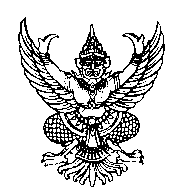 ส่วนราชการ  กลุ่มงานบริหารทั่วไป  สำนักงานสาธารณสุขอำเภอนาตาล  จังหวัดอุบลราชธานีที่ อบ ๓๘๓๒/๑๑๘   		  วันที่  ๒ ตุลาคม  ๒๕๖๓เรื่อง มาตรการป้องกันผลประโยชน์ทับซ้อนและแนวทางการตรวจสอบถึงความเกี่ยวข้องกับการจัดซื้อจัดจ้างและผู้เสนองาน เพื่อป้องกันผลประโยชน์ทับซ้อน ประจำปีงบประมาณ พ.ศ. ๒๕๖๓เรียน  สาธารณสุขอำเภอนาตาล   	   เพื่อให้เป็นไปตามกรอบการประเมินคุณธรรมและความโปร่งใสในการดำเนินงานของหน่วยงานของรัฐ (Integrity and Transparency Assessment : ITA) ของหน่วยงานของรัฐ ที่กำหนดให้     ส่วนราชการมีและแนวทางการตรวจสอบถึงความเกี่ยวข้องระหว่างเจ้าหน้าที่ที่เกี่ยวข้องกับการจัดซื้อจัดจ้าง และผู้เสนองาน เพื่อป้องกันผลประโยชน์ทับซ้อน เพื่อให้การจัดซื้อจัดจ้าง มีความโปร่งใส ตรวจสอบได้ และเกิดประโยชน์สูงสุดต่อภาครัฐ นั้น	    สำนักงานสาธารณสุขอำเภอนาตาล ได้จัดทำมาตรการป้องกันผลประโยชน์ทับซ้อนและแนวทางการตรวจสอบถึงความเกี่ยวข้องกับการจัดซื้อจัดจ้างและผู้เสนองาน เพื่อป้องกันผลประโยชน์ทับซ้อน ประจำปีงบประมาณ พ.ศ. ๒๕๖๓  เพื่อเป็นมาตรฐานในการปฏิบัติงานในด้านผลประโยชน์ทับซ้อนของผู้เกี่ยวข้องในการจัดซื้อจัดจ้างของสำนักงานสาธารณสุขอำเภอและโรงพยาบาลส่งเสริมสุขภาพตำบลในสังกัด ได้ถือปฏิบัติและขออนุญาตเผยแพร่เวปไซด์สำนักงานต่อไปจึงเรียนมาเพื่อโปรดพิจารณา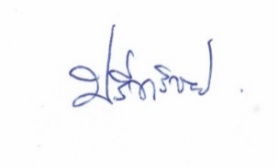 					        	 ( นายปรีชา  วิชัย )  				              ผู้ช่วยสาธารณสุขอำเภอนาตาล                                                                        ทราบ                                                                   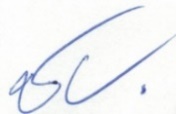                                                                ( นายชนะ  หอมจันทร์ )  			                              สาธารณสุขอำเภอนาตาล